РЕСПУБЛИКА БАШКОРТОСТАНЗАКОНО ПОРЯДКЕ ПРИСВОЕНИЯ И СОХРАНЕНИЯ КЛАССНЫХ ЧИНОВМУНИЦИПАЛЬНЫХ СЛУЖАЩИХ В РЕСПУБЛИКЕ БАШКОРТОСТАНПринят Государственным Собранием - Курултаем Республики Башкортостан 21 мая 2009 года.Настоящий Закон в соответствии с Федеральным законом "О муниципальной службе в Российской Федерации" и Законом Республики Башкортостан "О муниципальной службе в Республике Башкортостан" устанавливает порядок присвоения классных чинов муниципальных служащих в Республике Башкортостан и порядок их сохранения.Статья 1. Общие положения1. Классные чины присваиваются муниципальным служащим персонально, с соблюдением последовательности, в соответствии с замещаемой должностью муниципальной службы в пределах группы должностей муниципальной службы, а также с учетом профессионального уровня, продолжительности муниципальной службы в предыдущем классном чине и в замещаемой должности муниципальной службы.2. Утратила силу. - Закон РБ от 26.06.2023 N 740-з.3. Соответствие классных чинов группам должностей муниципальной службы устанавливается согласно приложению 1 к настоящему Закону.Старшинство классных чинов определяется последовательностью их перечисления в приложении 1 к настоящему Закону.Статья 2. Первый и очередной классные чины1. Классный чин может быть первым и очередным.2. Первый классный чин присваивается муниципальному служащему, не имеющему классного чина.3. Первым классным чином (в зависимости от группы должностей муниципальной службы, к которой относится должность, замещаемая муниципальным служащим) является:1) для младшей группы должностей муниципальной службы - референт муниципальной службы 3 класса;2) для старшей группы должностей муниципальной службы - советник муниципальной службы 3 класса;3) для ведущей группы должностей муниципальной службы - муниципальный советник 3 класса;4) для главной группы должностей муниципальной службы - главный муниципальный советник 3 класса;5) для высшей группы должностей муниципальной службы - действительный муниципальный советник 3 класса.4. Первый классный чин присваивается муниципальному служащему после успешного завершения испытания, а если испытание не устанавливалось, то не ранее чем через три месяца после назначения муниципального служащего на должность муниципальной службы.5. Очередной классный чин присваивается муниципальному служащему по истечении срока, установленного для прохождения муниципальной службы в предыдущем классном чине, и при условии, что он замещает должность муниципальной службы, для которой предусмотрен классный чин, равный или более высокий, чем классный чин, присваиваемый муниципальному служащему.Статья 3. Сроки прохождения муниципальной службы в классных чинах1. Для прохождения муниципальной службы устанавливаются следующие сроки пребывания в классных чинах:1) в классных чинах референта муниципальной службы 3 и 2 класса, советника муниципальной службы 3 и 2 класса - не менее одного года;2) в классных чинах муниципального советника 3 и 2 класса, главного муниципального советника 3 и 2 класса - не менее двух лет;3) в классных чинах действительного муниципального советника 3 и 2 класса, как правило, устанавливается срок не менее одного года.Для прохождения муниципальной службы в классных чинах референта муниципальной службы 1 класса, советника муниципальной службы 1 класса, муниципального советника 1 класса, главного муниципального советника 1 класса сроки не устанавливаются.2. Днем присвоения классного чина считается день принятия представителем нанимателя (работодателем) решения о присвоении муниципальному служащему классного чина.Срок прохождения муниципальной службы в присвоенном классном чине исчисляется со дня присвоения классного чина.Надбавка к должностному окладу муниципального служащего за классный чин устанавливается со дня присвоения классного чина.Статья 4. Порядок и особенности присвоения классного чина1. Классные чины муниципальным служащим присваиваются представителем нанимателя (работодателем).2. При назначении муниципального служащего на более высокую должность муниципальной службы ему может быть присвоен очередной классный чин, если истек срок, установленный пунктами 1, 2 и 3 части 1 статьи 3 настоящего Закона для прохождения муниципальной службы в предыдущем классном чине, и при условии, что для этой должности муниципальной службы предусмотрен классный чин, равный или более высокий, чем классный чин, присваиваемый муниципальному служащему.3. При назначении муниципального служащего на должность муниципальной службы, которая относится к более высокой группе должностей муниципальной службы, чем замещаемая им ранее, указанному муниципальному служащему может быть присвоен классный чин, являющийся в соответствии с частью 3 статьи 2 настоящего Закона первым для этой группы должностей муниципальной службы, если этот классный чин выше классного чина, который имеет муниципальный служащий. В указанном случае классный чин присваивается без соблюдения последовательности и без учета продолжительности муниципальной службы в предыдущем классном чине.4. В качестве меры поощрения за особые отличия в муниципальной службе классный чин муниципальному служащему может быть присвоен:1) до истечения срока, установленного пунктами 1, 2 и 3 части 1 статьи 3 настоящего Закона для прохождения муниципальной службы в соответствующем классном чине, но не ранее чем через шесть месяцев пребывания в замещаемой должности муниципальной службы - не выше классного чина, соответствующего этой должности муниципальной службы;2) по истечении указанного срока - на одну ступень выше классного чина, соответствующего замещаемой должности муниципальной службы в пределах группы должностей муниципальной службы, к которой относится замещаемая должность.5. Классные чины муниципальным служащим, имеющим дисциплинарное взыскание, до истечения срока действия дисциплинарного взыскания не присваиваются.6. Запись о присвоении классного чина вносится в трудовую книжку. Документы о присвоении классного чина приобщаются к личному делу муниципального служащего.Статьи 5 - 6. Утратили силу. - Закон РБ от 26.06.2023 N 740-з.Статья 7. Соответствие классных чинов государственных гражданских служащих Республики Башкортостан классным чинам муниципальных служащих в Республике Башкортостан1. Классные чины государственных гражданских служащих Республики Башкортостан считаются соответствующими классным чинам муниципальных служащих в Республике Башкортостан.2. Соответствие классных чинов государственных гражданских служащих Республики Башкортостан классным чинам муниципальных служащих в Республике Башкортостан устанавливается согласно приложению 5 к настоящему Закону.Статья 8. Сохранение классного чина, присвоенного муниципальному служащему1. При переводе (переходе) муниципального служащего в другой орган местного самоуправления или на другую должность муниципальной службы за ним сохраняется присвоенный ему классный чин.2. При наличии у муниципального служащего классного чина, соответствующего более высокой по группе должности муниципальной службы, чем замещаемая должность, сохраняется ранее присвоенный классный чин.3. При прекращении муниципальной службы присвоенный муниципальному служащему классный чин сохраняется.Статья 9. Рассмотрение споров, связанных с присвоением и сохранением классных чинов муниципальных служащихСпоры, связанные с присвоением и сохранением классных чинов муниципальных служащих, рассматриваются в порядке, установленном законодательством Российской Федерации.Статья 10. Признание утратившими силу отдельных нормативных правовых актовСо дня вступления в силу настоящего Закона признать утратившими силу:1) Закон Республики Башкортостан от 4 февраля 2003 года N 459-з "О порядке проведения аттестации, квалификационного экзамена и присвоения квалификационных разрядов муниципальным служащим в Республике Башкортостан" (Ведомости Государственного Собрания - Курултая, Президента и Правительства Республики Башкортостан, 2003, N 6 (162), ст. 294);2) Закон Республики Башкортостан от 31 января 2006 года N 277-з "О внесении изменений в Закон Республики Башкортостан "О порядке проведения аттестации, квалификационного экзамена и присвоения квалификационных разрядов муниципальным служащим в Республике Башкортостан" (Ведомости Государственного Собрания - Курултая, Президента и Правительства Республики Башкортостан, 2006, N 5 (227), ст. 232);3) Закон Республики Башкортостан от 16 июня 2006 года N 324-з "О внесении изменений в Закон Республики Башкортостан "О порядке проведения аттестации, квалификационного экзамена и присвоения квалификационных разрядов муниципальным служащим в Республике Башкортостан" (Ведомости Государственного Собрания - Курултая, Президента и Правительства Республики Башкортостан, 2006, N 15 (237), ст. 927).Статья 11. Вступление в силу настоящего Закона1. Настоящий Закон вступает в силу по истечении десяти дней со дня его официального опубликования.2. Органы местного самоуправления приводят свои нормативные правовые акты в соответствие с настоящим Законом в течение двух месяцев со дня вступления в силу настоящего Закона.ПрезидентРеспублики БашкортостанМ.РАХИМОВУфа, Дом Республики28 мая 2009 годаN 129-зПриложение 1к Закону Республики Башкортостан"О порядке присвоения и сохраненияклассных чинов муниципальных служащихв Республике Башкортостан"ТАБЛИЦАСООТВЕТСТВИЯ КЛАССНЫХ ЧИНОВ ГРУППАМ ДОЛЖНОСТЕЙМУНИЦИПАЛЬНОЙ СЛУЖБЫПриложение 2к Закону Республики Башкортостан"О порядке присвоения и сохраненияклассных чинов муниципальных служащихв Республике Башкортостан"Отзывоб уровне знаний, навыков и умений (профессиональном уровне)муниципального служащего и о возможности присвоенияему классного чинаУтратил силу. - Закон РБ от 26.06.2023 N 740-з.Приложение 3к Закону Республики Башкортостан"О порядке присвоения и сохраненияклассных чинов муниципальных служащихв Республике Башкортостан"Представлениена присвоение классного чина муниципальному служащемуУтратило силу. - Закон РБ от 26.06.2023 N 740-з.Приложение 4к Закону Республики Башкортостан"О порядке присвоения и сохраненияклассных чинов муниципальных служащихв Республике Башкортостан"Экзаменационный листУтратил силу. - Закон РБ от 26.06.2023 N 740-з.Приложение 5к Закону Республики Башкортостан"О порядке присвоения и сохраненияклассных чинов муниципальных служащихв Республике Башкортостан"ТАБЛИЦАСООТВЕТСТВИЯ КЛАССНЫХ ЧИНОВ ГОСУДАРСТВЕННЫХ ГРАЖДАНСКИХСЛУЖАЩИХ РЕСПУБЛИКИ БАШКОРТОСТАН КЛАССНЫМ ЧИНАММУНИЦИПАЛЬНЫХ СЛУЖАЩИХ В РЕСПУБЛИКЕ БАШКОРТОСТАН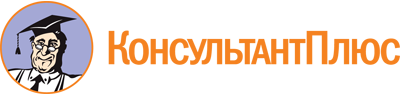 Закон Республики Башкортостан от 28.05.2009 N 129-з
(ред. от 26.06.2023)
"О порядке присвоения и сохранения классных чинов муниципальных служащих в Республике Башкортостан"
(принят Государственным Собранием - Курултаем РБ 21.05.2009)
(вместе с "Таблицей соответствия классных чинов группам должностей муниципальной службы", "Таблицей соответствия классных чинов государственных гражданских служащих Республики Башкортостан классным чинам муниципальных служащих в Республике Башкортостан")Документ предоставлен КонсультантПлюс

www.consultant.ru

Дата сохранения: 16.05.2024
 28 мая 2009 годаN 129-зСписок изменяющих документов(в ред. Законов РБ от 28.12.2011 N 476-з,от 04.03.2014 N 63-з, от 26.06.2023 N 740-з)Классные чиныГруппы должностей муниципальной службыреферент муниципальной службы 3 классамладшая группареферент муниципальной службы 2 классареферент муниципальной службы 1 классасоветник муниципальной службы 3 классастаршая группасоветник муниципальной службы 2 классасоветник муниципальной службы 1 классамуниципальный советник 3 классаведущая группамуниципальный советник 2 классамуниципальный советник 1 классаглавный муниципальный советник 3 классаглавная группаглавный муниципальный советник 2 классаглавный муниципальный советник 1 классадействительный муниципальный советник 3 классавысшая группадействительный муниципальный советник 2 классадействительный муниципальный советник 1 классаКлассные чины муниципальных служащих в Республике БашкортостанКлассные чины государственных гражданских служащих Республики Башкортостандействительный муниципальный советник 1 классадействительный государственный советник Республики Башкортостан 1 классадействительный муниципальный советник 2 классадействительный государственный советник Республики Башкортостан 2 классадействительный муниципальный советник 3 классадействительный государственный советник Республики Башкортостан 3 классаглавный муниципальный советник 1 классагосударственный советник Республики Башкортостан 1 классаглавный муниципальный советник 2 классагосударственный советник Республики Башкортостан 2 классаглавный муниципальный советник 3 классагосударственный советник Республики Башкортостан 3 классамуниципальный советник 1 классасоветник государственной гражданской службы Республики Башкортостан 1 классамуниципальный советник 2 классасоветник государственной гражданской службы Республики Башкортостан 2 классамуниципальный советник 3 классасоветник государственной гражданской службы Республики Башкортостан 3 классасоветник муниципальной службы 1 классареферент государственной гражданской службы Республики Башкортостан 1 классасоветник муниципальной службы 2 классареферент государственной гражданской службы Республики Башкортостан 2 классасоветник муниципальной службы 3 классареферент государственной гражданской службы Республики Башкортостан 3 классареферент муниципальной службы 1 классасекретарь государственной гражданской службы Республики Башкортостан 1 классареферент муниципальной службы 2 классасекретарь государственной гражданской службы Республики Башкортостан 2 классареферент муниципальной службы 3 классасекретарь государственной гражданской службы Республики Башкортостан 3 класса